HİZMET ALIMI İLANITALEP NO: 666                 Başkanlığımız bünyesinde aşağıda belirtilen şartlar doğrultusunda hizmet alımı yapılacaktır.Teklifler 05/ 01 /2017 tarih ve  saat  16:00 ‘ya  kadar, U.Ü. Rektörlüğü İdari ve Mali İşler Daire Başkanlığı Satın Alma Müdürlüğüne elden teslim edilebileceği gibi, posta ve fax yoluyla da gönderilebilir.  Fax gönderilmesi halinde, teklif mektubunun ıslak imzalı aslı da akabinde gönderilecektir. Kısmi teklif verilmeyecektir. / Kısmi teklif verilebilir.Hizmetin tedarikine ilişkin her türlü giderler (Montaj, nakliye, sigorta, vergi, vb.) hizmet sunucusuna aittir.Teklifler KDV hariç olarak TL cinsinden verilecektir.         Tekliflerin, idare tarafından standart hale getirilen ve aşağıda bulunan Teklif Mektubu              formunun eksiksiz doldurularak verilmesi gerekmektedir.Sözleşme yapılacak ve kesin teminat alınacaktır.Adres: Uludağ Üniversitesi Rektörlüğü - İdari ve Mali İşler Daire Başkanlığı Görükle Kampusü 16059 Nilüfer / BURSA      Tel     :  0224 294 02 92      Fax    :  0224 294 02 54TEKLİF MEKTUBU(Hizmet Alımı)ULUDAĞ ÜNİVERSİTESİ REKTÖRLÜĞÜİDARİ VE MALİ İŞLER DAİRE BAŞKANLIĞI(Satın Alma Müdürlüğüne)									          Tarih: …./…./……..Yukarıda belirtilen hizmet alımına ait teklifimizi KDV hariç ……………….. TL bedel karşılığında vermeyi kabul  ve taahhüt ediyorum/ediyoruz.Teklifimiz   …./…./……… tarihine  kadar geçerlidir.Söz konusu hizmet ilan ve eki teknik şartnamede belirtilen tarih ve saatlerde yerine getirilecektir.Teklifimizin kabul edilmesi halinde sipariş yazısının, yukarıda yer alan; elektronik posta adresime veya fax numarama tebligat yapılmasını   :  kabul ediyorum.  kabul etmiyorum.                                                      Teklif Vermeye Yetkili Kişinin;                                                        Adı ve Soyadı                 :                                                      İmzası                            :                                                      Firma Kaşesi                  :ÜNİVERSİTE ARAÇLARI LİSTESİULUDAĞ ÜNİVERSİTESİ RESMİ ARAÇLARININ ZORUNLU TAŞIT SİGORTA HİZMETİ ALIMINA  AİT SÖZLEŞME   Madde 1- Sözleşmenin Tarafları 1.1 Bu sözleşme, bir tarafta Uludağ Üniversitesi Rektörlüğü İdari ve Mali İşler Daire Başkanlığı (bundan sonra “İdare” olarak anılacaktır) ile diğer tarafta   ……………………………………….. (bundan sonra “Yüklenici” olarak anılacaktır) arasında aşağıda yazılı şartlar dahilinde akdedilmiştir.Madde 2 - Taraflara ilişkin bilgiler2.1. İdarenin           a)  Adı: Uludağ Üniversitesi Rektörlüğü İdari ve Mali İşler Daire Başkanlığı       b)  Adresi : İzmir Yolu 21. Km. Görükle Kampüsü Nilüfer/BURSA       c) Telefon numarası: 0224 294 02 61       ç) Faks numarası: 0224 294 02 53 / 294 02 54       d) Elektronik Posta Adresi : satinalma@uludag.edu.tr2.2. Yüklenicinin;a)Adı ve soyadı/Ticaret Unvanı: b)Vergi Kimlik No:  c) Yüklenicinin tebligata esas adresi: ç) Telefon numarası: d) Bildirime esas faks numarası: e) Bildirime esas elektronik posta adresi  : 2.3. Her iki taraf 2.1 ve 2.2. maddelerinde belirtilen adreslerini tebligat adresleri olarak kabul etmişlerdir. Adres değişiklikleri usulüne uygun şekilde karşı tarafa tebliğ edilmedikçe en son bildirilen adrese yapılacak tebliğ ilgili tarafa yapılmış sayılır.2.4. Taraflar, yazılı tebligatı daha sonra süresi içinde yapmak kaydıyla, kurye, faks veya elektronik posta gibi diğer yollarla da bildirim yapabilirler.Madde 3- Tanımlar 3.1. Bu Sözleşmenin uygulanmasında, 4734 sayılı Kamu İhale Kanunu ve 4735 sayılı Kamu İhale Sözleşmeleri Kanununda yer alan tanımlar geçerlidir. Madde 4- İş tanımı 4.1. Sözleşme konusu  iş ; Üniversitemiz hizmetlerinde kullanılan 41 adet resmi aracın 2017 yılına ait zorunlu trafik sigortalarının yaptırılması işidir.Madde 5- Sözleşmenin türü ve bedeli 5.1 	Bu sözleşme birim fiyat sözleşme olup, İdarece hazırlanmış cetvelde yer alan her bir iş kaleminin miktarı ile bu iş kalemleri için Yüklenici tarafından teklif edilen birim fiyatların çarpımı sonucu bulunan tutarların toplamı olan  ……………  (Türk Lirası) bedel üzerinden akdedilmiştir. 5.2 Yapılan işlerin bedellerinin ödenmesinde, birim fiyat teklif cetvelinde Yüklenicinin teklif ettiği ve sözleşme bedelinin tespitinde kullanılan birim fiyatlar esas alınır.5.3 Sözleşme kapsamında alımı yapılacak hizmetin miktarı:Madde 6- Sözleşme bedeline dahil olan giderler6.1. Taahhüdün (ilave işler nedeniyle meydana gelebilecek artışlar dahil) yerine getirilmesine ilişkin ulaşım, sigorta, vergi, resim, harç, vb.  giderleri sözleşme bedeline dahildir. Madde 7 – İşin süresi 7.1. İşe başlama tarihi sözleşmenin  imzalandığı tarihten itibaren 31/12/2017 tarihine kadardır. 7.2. Bu sözleşmenin uygulanmasında sürelerin hesabı takvim günü esasına göre yapılmıştır.  7.3. İşe başlama tarihi 20.01.2017, işi bitirme 31.12.2017 tarihi’dir.Madde 8- İşin yapılma yeri, işyeri teslim ve işe başlama tarihi8.1. İşin yapılacağı yer : Uludağ Üniversitesi Rektörlüğü İç Hizmetler Şube Müdürlüğü’dür.8.2. İşyerinin teslimine ilişkin esaslar ve işe başlama tarihi :  İşyeri teslimi yapılmayacak ve 7. maddesinde belirtilen tarihte işe başlanacaktır.Madde 9- Teminata ilişkin hükümler  9.1. Kesin teminat : 9.1.1.Yüklenici bu işe ilişkin olarak  ………...TL ( ………………..….      Türk Lirası) kesin teminat vermiştir.9.2.  Ek kesin teminat: 9.2.1. Fiyat farkı ödenmesi öngörülen işlerde, fiyat farkı olarak ödenecek bedelin ve /veya iş artışı olması halinde bu artış tutarının % 6’sı oranında teminat olarak kabul edilen değerler üzerinden ek kesin teminat alınır. Fiyat farkı olarak ödenecek bedel üzerinden hesaplanan ek kesin teminat miktarı hakedişlerden kesinti yapılmak suretiyle de karşılanabilir. 9.2.2. Ek kesin teminatın teminat mektubu olması halinde, ek kesin teminat mektubunun süresi, kesin teminat mektubunun süresinden daha az olamaz.9.2.3. Yüklenici tarafından verilen kesin ve ek kesin teminat, 4734 sayılı Kanunun 34 üncü maddesinde belirtilen değerlerle değiştirilebilir.9.3.  Kesin teminat ve ek kesin teminatın geri verilmesi: 9.3.1. Taahhüdün, sözleşme hükümlerine uygun olarak yerine getirildiği ve Yüklenicinin bu işten dolayı idareye herhangi bir borcunun olmadığı tespit edildikten sonra kesin teminat ve varsa ek kesin teminatların tamamı, Yükleniciye iade edilecektir. 9.3.2. Yüklenicinin bu iş nedeniyle İdareye olan borçlarının hizmetin kabul tarihine kadar ödenmemesi durumunda protesto çekmeye ve hüküm almaya gerek kalmaksızın kesin ve ek kesin teminat paraya çevrilerek borçlarına karşılık mahsup edilir, varsa kalanı Yükleniciye iade edilir.9.3.3. Yukarıdaki hükümlere göre mahsup işlemi yapılmasına gerek bulunmayan hallerde; kesin hesap ve kabul tutanağının onaylanmasından itibaren iki yıl içinde idarenin yazılı uyarısına rağmen talep edilmemesi nedeniyle iade edilemeyen kesin teminat mektupları hükümsüz kalır ve düzenleyen bankaya iade edilir. Teminat mektubu dışındaki teminatlar sürenin bitiminde İdareye gelir kaydedilir.9.3.4. Her ne suretle olursa olsun, İdarece alınan teminatlar haczedilemez ve üzerine ihtiyati tedbir konulamaz.Madde 10- Ödeme yeri ve şartları10.1. Ödeme yeri 10.1.1. İdare tarafından sözleşmeye ilişkin ödemeler, (ilave işler nedeniyle meydana gelebilecek artışlara ilişkin bedel dahil) Uludağ Üniversitesi Rektörlüğü Strateji Geliştirme Daire Başkanlığı Muhasebe Birimince yapılacaktır. 10.2. Ödeme koşulları ve zamanı10.2.1. Ödemeye esas para birimi TL (Türk Lirası)’dır.10.2.2. İdare, sözleşmede belirtilen taşıtların sigorta bitiş tarihleri esas alınarak yapılan poliçelerin Yüklenici tarafından idareye teslim edilmesini müteakip, Muayene ve Kabul Komisyonunca kabul raporu düzenlenmesinden itibaren Yüklenicinin yazılı talebi üzerine en geç 30 (Otuz) gün içinde Yükleniciye veya vekiline ödemeyi yapacaktır.10.2.3. Yüklenici iş programına göre daha fazla iş yaparsa, İdare bu fazla işin bedelini imkan bulduğu takdirde öder.10.2.4. Yüklenici yapılan işe ilişkin hakediş ve alacaklarını idarenin yazılı izni olmaksızın başkalarına devir veya temlik edemez. Madde 11- Fiyat farkı11.1. Yüklenici, gerek sözleşme süresi, gerekse uzatılan süre içinde, sözleşmenin tamamen ifasına kadar, vergi, resim, harç ve benzeri mali yükümlülüklerde artışa gidilmesi veya yeni mali yükümlülüklerin ihdası gibi nedenlerle fiyat farkı verilmesi talebinde bulunamaz.11.2. Bu sözleşme kapsamında yapılacak işler için fiyat farkı hesaplanmayacaktır.Madde 12- Süre uzatımı verilebilecek haller ve şartları12.1. Mücbir sebepler nedeniyle süre uzatımı verilebilecek haller aşağıda sayılmıştır.12.1.1 Mücbir sebepler:a) Doğal afetler.b) Kanuni grev.c) Genel salgın hastalık.ç) Kısmi veya genel seferberlik ilanı.d) Gerektiğinde Kamu İhale Kurumu tarafından belirlenecek benzeri diğer haller.12.1.2. Yukarıda belirtilen hallerin mücbir sebep olarak kabul edilmesi ve yükleniciye süre uzatımı verilebilmesi için, mücbir sebep olarak kabul edilecek durumun;a) Yüklenicinin kusurundan kaynaklanmamış olması,b) Taahhüdün yerine getirilmesine engel nitelikte olması,c) Yüklenicinin bu engeli ortadan kaldırmaya gücünün yetmemesi,ç) Mücbir sebebin meydana geldiği tarihi izleyen yirmi gün içinde yüklenicinin İdareye yazılı olarak bildirimde bulunması,d) Yetkili merciler tarafından belgelendirilmesi,                                   zorunludur.12.1.3. Yüklenici tarafından zamanında yapılmayan başvurular dikkate alınmaz ve Yüklenici başvuru süresini geçirdikten sonra süre uzatımı isteğinde bulunamaz. 12.2. İdareden kaynaklanan nedenlerle süre uzatımı verilecek haller:12.2.1. İdarenin sözleşmenin ifasına ilişkin yükümlülüklerini yüklenicinin kusuru olmaksızın, öngörülen süreler içinde yerine getirmemesi ve bu sebeple sorumluluğu yükleniciye ait olmayan gecikmelerin meydana gelmesi, bu durumun taahhüdün yerine getirilmesine engel nitelikte olması ve yüklenicinin bu engeli ortadan kaldırmaya gücünün yetmemiş olması halinde; işi engelleyici sebeplere ve yapılacak işin niteliğine göre, işin bir kısmına veya tamamına ait süre en az gecikilen süre kadar uzatılır. Madde 13- Kontrol Teşkilatı, görev ve yetkileri13.1 İşin, sözleşme ve eklerine uygun olarak yürütülüp yürütülmediği İdare tarafından görevlendirilen Kontrol Teşkilatı aracılığıyla denetlenir. Kontrol Teşkilatı, Genel Şartnamenin Dördüncü Bölümünde belirtilen yetkileri kullanır ve görevleri yerine getirir.Madde 14- Teslim, muayene ve kabul işlemlerine ilişkin şartlar14.1. Yüklenici, sözleşme konusu araçların sigorta bitiş tarihlerine düzenlemiş olduğu poliçeler ve  kabul işlemlerinin yapılmasına ilişkin talebini içeren bir dilekçe ile İdareye başvuracaktır. 14.2. Yerine getirilen hizmetin tamamlandığına ait belgeler, İdari ve Mali İşler Daire Başkanlığı tarafından teslim alınarak, “Hizmet Alımları Muayene ve Kabul Yönetmeliği” hükümleri çerçevesinde kabul işlemleri yapılır. Madde 15- Sözleşmede değişiklik yapılması 15.1. Sözleşme bedelinin aşılmaması ve İdare ile Yüklenicinin karşılıklı olarak anlaşması kaydıyla, a) İşin yapılma veya teslim yeri,b) İşin süresinden önce yapılması veya teslim edilmesi kaydıyla işin süresi ve bu süreye uygun olarak ödeme şartlarına ait hususlarda sözleşme hükümlerinde değişiklik yapılabilir. 15.2. Bu hallerin dışında sözleşme hükümlerinde değişiklik yapılamaz ve ek sözleşme düzenlenemez.Madde 16- Yüklenicinin sözleşmeyi feshetmesi16.1. Yüklenicinin, sözleşme yapıldıktan sonra mücbir sebep halleri dışında, mali acz içinde bulunması nedeniyle taahhüdünü yerine getiremeyeceğini gerekçeleri ile birlikte İdareye yazılı olarak bildirmesi halinde, ayrıca protesto çekmeye gerek kalmaksızın kesin teminat ve varsa ek kesin teminatlar gelir kaydedilerek,  sözleşme feshedilir.Madde 17- İdarenin sözleşmeyi feshetmesi 17.1. Aşağıda belirtilen hallerde İdare sözleşmeyi fesheder:a) Yüklenicinin taahhüdünü sözleşme hükümlerine uygun olarak yerine getirmemesi veya işi süresinde bitirmemesi üzerine, sözleşmede belirlenen oranda ceza tutarı  uygulanmak üzere, idarenin en az on gün süreli ve nedenleri açıkça belirtilen ihtarına rağmen aynı durumun devam etmesi,b) Sözleşmenin uygulanması sırasında Yüklenicinin 4735 sayılı Kanunun 25 inci maddesinde belirtilen yasak fiil ve davranışlarda bulunduğunun tespit edilmesi,hallerinde ayrıca protesto çekmeye gerek kalmaksızın kesin teminat ve varsa ek kesin teminatlar gelir kaydedilerek, sözleşme feshedilir.  Madde 18- Cezalar ve sözleşmenin feshi18.1.   İdare tarafından uygulanacak cezalar aşağıda belirtilmiştir:18.1.1. Yüklenicinin, taahhüdünü sözleşme hükümlerine uygun olarak ve zamanında yerine getirmemesi ve herhangi bir aykırılık tespit edilmesi durumunda, idare tarafından en az 10 (on) gün süreli ihtar yapılarak, gecikilen her gün ya da tespit edilen her bir aykırılık için sözleşme bedelinin 0,001 (binde bir) oranında ceza tutarı uygulanacaktır. İdarenin ihtarına rağmen aynı durumun devam etmesi durumunda, ayrıca protesto çekmeye gerek kalmaksızın sözleşme feshedilir. 18.1.2. Sözleşme hükümlerine göre tespit edilen aykırılıklar, sözleşme süresi boyunca ardı ardına veya aralıklı olarak 3 (üç) kez gerçekleşirse, 18.1.1 maddesinde belirtilen ceza tutarı uygulanmakla birlikte, protesto çekmeye gerek kalmaksızın sözleşme feshedilir. 18.2. Yukarıda belirtilen cezalar, ayrıca protesto çekmeye gerek kalmaksızın yükleniciye yapılacak ödemelerden kesilir. Cezanın ödemelerden karşılanamaması halinde ceza tutarı yükleniciden ayrıca tahsil edilir.18.3. İdare tarafından kesilecek cezanın toplam tutarı, hiçbir durumda, sözleşme bedelinin % 30’unu geçmeyecektir.Madde 19- Mücbir sebeplerden dolayı sözleşmenin feshi19.1. Mücbir sebeplerden dolayı İdare veya Yüklenici sözleşmeyi tek taraflı olarak feshedebilir. Ancak Yüklenicinin mücbir sebebe dayalı bir süre uzatımı talebi varsa idarenin sözleşmeyi feshedebilmesi için uzatılan sürenin sonunda işin sözleşme ve eklerine uygun şekilde tamamlanmamış olması gerekir. Sözleşmenin feshedilmesi halinde, kesin teminat ve varsa ek kesin teminatlar iade edilir.Madde 20- Sözleşme kapsamında yaptırılabilecek ilave işler, iş eksilişi ve işin tasfiyesi20.1. Öngörülemeyen durumlar nedeniyle iş artışının zorunlu olması halinde, işin;a) Sözleşmeye konu alım içinde kalması, b) İdareyi külfete sokmaksızın asıl işten ayrılmasının teknik veya ekonomik olarak mümkün olmaması, şartlarıyla, birim fiyat teklif almak suretiyle ihale edilen mal alımlarında sözleşme bedelinin  % 20 'sine kadar oran dahilinde, süre hariç sözleşme hükümleri çerçevesinde ilave iş aynı Yükleniciye yaptırılabilir. 20.2.İşin bu şartlar dahilinde tamamlanamayacağının anlaşılması durumunda ise artış yapılmayacaktır.  Bu durumda, Yüklenicinin sözleşme bedeli tamamlanıncaya kadar işi sözleşme hükümlerine uygun olarak yerine getirmesi zorunludur.20.3.  Öngörülemeyen durumlar nedeniyle iş eksilişinin zorunlu olması halinde, idare ve yüklenici arasında mutabakat sağlanarak, 4735 sayılı Kamu İhale Sözleşmeleri Kanununun 24. maddesi çerçevesinde iş eksilişi yapılabilir. İhale konusu işin sözleşme bedelinin % 80'inden daha düşük bedelle tamamlanacağının anlaşılması halinde ise Yükleniciye, yapmış olduğu gerçek giderler ve yüklenici kârına karşılık olarak, sözleşme bedelinin % 80'i ile sözleşme fiyatlarıyla yaptığı işin tutarı arasındaki bedel farkının % 5'i ödenir.Madde 21- Yüklenicinin Ceza Sorumluluğu21.1. İş tamamlandıktan ve kabul işlemi yapıldıktan sonra tespit edilmiş olsa dahi 4735 sayılı Kanunun 25. maddesinde belirtilen ve Türk Ceza Kanununa göre suç teşkil eden fiil veya davranışlarda bulunan Yüklenici ile o işteki ortak veya vekilleri hakkında Türk Ceza Kanunu hükümlerine göre ceza kovuşturması yapılmak üzere yetkili Cumhuriyet Savcılığına suç duyurusunda bulunulur.Madde 22- Yüklenicinin Tazmin Sorumluluğu22.1. Yüklenici, taahhüdü çerçevesinde kusurlu veya standartlara uygun olmayan iş yapılması, veya işin sigorta mevzuatlarında yer alan ve işin özelliği nedeniyle belirlenmiş yasal süre ve tarihlere uyulmaması, uygulama yanlışlığı, denetim eksikliği, taahhüdün sözleşme ve şartname hükümlerine uygun olarak yerine getirilmemesi ve benzeri nedenlerle ortaya çıkan zarar ve ziyandan doğrudan sorumludur. Bu zarar ve ziyan genel hükümlere göre Yükleniciye ikmal ve tazmin ettirilir.Madde 23- Hüküm bulunmayan haller23.1. Bu sözleşme ve eklerinde hüküm bulunmayan hallerde, ilgisine göre 4734 ve 4735 sayılı Kanun hükümlerine, bu Kanunlarda hüküm bulunmaması halinde ise genel hükümlere göre hareket edilir.Madde 24- Anlaşmazlıkların Çözümü24.1. Bu sözleşme ve eklerinin uygulanmasından doğabilecek her türlü anlaşmazlığın çözümünde Bursa İdare mahkemeleri ve icra daireleri yetkilidir.Madde 25- Yürürlük25.1. Bu sözleşme taraflarca imzalandığı tarihte yürürlüğe girer.Madde 26 - Sözleşmenin imzalanması26.1.  Bu sözleşme 26 (yirmialtı) maddeden ibaret olup, İdare ve Yüklenici tarafından tam olarak okunup anlaşıldıktan sonra  … / 12 / 2016 tarihinde bir nüsha olarak imza altına alınmıştır. Ayrıca İdare, yüklenicinin talebi halinde sözleşmenin “aslına uygun idarece onaylı bir suretini” Yükleniciye verecektir.                      İDARE                                                               YÜKLENİCİ             Hüseyin DURMUŞ                               İdari ve Mali İşler Daire Başkan V.                                      Şirket Yetkilisi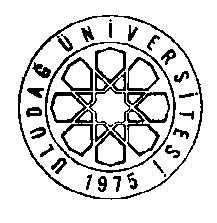 Satın Alan BirimİDARİ VE MALİ İŞLER DAİRE BAŞKANLIĞIİDARİ VE MALİ İŞLER DAİRE BAŞKANLIĞIİDARİ VE MALİ İŞLER DAİRE BAŞKANLIĞITalep Eden BirimİDARİ VE MALİ İŞLER DAİRE BAŞKANLIĞIİDARİ VE MALİ İŞLER DAİRE BAŞKANLIĞIİDARİ VE MALİ İŞLER DAİRE BAŞKANLIĞITalep Eden Birim SorumlusuNuman DURMAZNuman DURMAZ2940631Alım şekliDOĞRUDAN TEMİNDOĞRUDAN TEMİNDOĞRUDAN TEMİNSatın Alma MemuruMüge TORUNTel:   0224 294 02 92Tel:   0224 294 02 92Satın Alma MemuruMüge TORUNFaks: 0224 294 02 54 Faks: 0224 294 02 54 Satın Alma MemuruMüge TORUNSıra NoHizmetin AdıHizmetin ÖzellikleriMiktarı1Ekli listede belirtilen üniversitemize ait 41 adet resmi araca zorunlu trafik sigortası yaptırılacaktır.41 ADETTeklif Vermeye Yetkili Kişinin;Teklif Vermeye Yetkili Kişinin;Adı ve SoyadıFirma AdıAçık Tebligat AdresiVergi Dairesi ve Vergi NumarasıTelefon ve Fax NumarasıElektronik Posta Adresi	Sıra NoHizmetin Adı MiktarıBirim FiyatıToplam1Zorunlu trafik sigortaları (41 adet)KDV’siz Genel Toplam (TL)KDV’siz Genel Toplam (TL)Sıra No:Plaka NoSigorta Bitiş TarihiTescil Seri NoModelCinsiMarkaMiktarBirim FiyatıToplam Fiyat     (TL)116 NUH 9620.01.2017CO 8016142015MİNİBÜSFORD TRANSİT1 adet216 RK 05423.01.2017AA 4672872005KAMYONETISUZU1 adet316 GD 24030.01.2017AS 9056471998ARAZÖZFORD1 adet416 GD 24131.01.2017AS 9056482004ARAZÖZDESOTO1 adet516 GK 72301.02.2017O 9577412000MİNİBÜSPEUGEOT J91 adet616 GU 63801.02.2017R 2413082002TRAKTÖRNEW HOLLAND1 adet716 LA 89001.02.2017M 1316181985TRAKTÖRFIAT1 adet816 LT 96801.02.2017CE 8325721985TRAKTÖRŞTYR1 adet916 NV 41301.02.2017AU 3227361986ARAZÖZFORD1 adet1016 R 104001.02.2017AD 2867302006MİNİBÜSFORD TRANSİT1 adet1116 R 106001.02.2017AD 2867312006MİNİBÜSFORD TRANSİT1 adet1216 RK 30001.02.2017R 2480482002OTOBÜSBMC 850 RE1 adet1316 GA 90402.02.2017BH 0123081999MİNİBÜSMERCEDES1 adet1416 HR 06102.02.2017C 3637771980TRAKTÖRŞTYR1 adet1516 RK 02008.02.2017AA 4650162005MİNİBÜSVOLKSWAGEN1 adet1616 RY 12209.02.2017AD 2875592006BİNEK OTOFORD1 adet1716 RK 08412.02.2017AV 9986622005BİNEK OTOAUDİ1 adet1816 YT 38213.02.2017H 7402691990TRAKTÖRŞTYR1 adet1916 E 070905.03.2017AB 0244172005TRAKTÖRNEW HOLLAND1 adet2016 DE 88108.03.2017AJ 0880862007MİNİBÜSFORD TRANSİT1 adet2116 DE 90908.03.2017BJ 7801872007MİNİBÜSFORD TRANSİT1 adet2216 E 088608.03.2017AB 0282902005TRAKTÖRNEW HOLLAND1 adet2316 RK 13908.03.2017AJ 0880842007KAMYONETFORD TRANSİT1 adet2416 RY 16108.03.2017CA 3915882007BİNEK OTOVOLKSWAGEN1 adet2516 RY 16308.03.2017CA 3915902007BİNEK OTOVOLKSWAGEN1 adet2616 RY 17408.03.2017CA 3915892007BİNEK OTOVOLKSWAGEN1 adet2716 E 047212.03.2017AB 0244142005TRAKTÖRNEW HOLLAND1 adet2816 E 539612.03.2017AB 0244152005TRAKTÖRNEW HOLLAND1 adet2916 E 572412.03.2017T 9550372005TRAKTÖRNEW HOLLAND1 adet3016 RK 08012.03.2017AJ 0885142007BİNEK OTOVOLVO1 adet3116 RK 08612.03.2017AA 4659932005MİNİBÜSVOLKSWAGEN1 adet3216 RK 09212.03.2017AJ 0876202007MİNİBÜSMERCEDES1 adet3316 RK 19412.03.2017AJ 0880852007KAMYONETFORD RANGER1 adet3416 DE 38019.03.2017CC 2988112007MİNİBÜSFORD TRANSİT1 adet3516 RK 12527.03.2017AJ 0909052007KAMYONETNISSAN1 adet3616 RK 00424.05.2017AA 4673912001BİNEK OTORENAULT1 adet3716 KT 87526.05.2017C 0860051975TRAKTÖRFORD1 adet3816 RK 83021.06.2017CA 3750332005OTOBÜSGÜLERYÜZ1 adet3916 N 031118.07.2017AZ 8942402010MİNİBÜSFORD TRANSİT1 adet4016 GS 64518.09.2017AO 2012502008MİNİBÜSFORD1 adet4116 NAB 7426.12.2017BY 0536002013BİNEK OTOVOLKSWAGEN1 adetNOPLAKA NO SİGORTA SÜRESİ BİTİŞ TARİHİMİKTARBİRİM FİYATTOPLAM FİYAT116 NUH 9620.01.20171 adet216 RK 05423.01.20171 adet316 GD 24030.01.20171 adet416 GD 24131.01.20171 adet516 GK 72301.02.20171 adet616 GU 63801.02.20171 adet716 LA 89001.02.20171 adet816 LT 96801.02.20171 adet916 NV 41301.02.20171 adet1016 R 104001.02.20171 adet1116 R 106001.02.20171 adet1216 RK 30001.02.20171 adet1316 GA 90402.02.20171 adet1416 HR 06102.02.20171 adet1516 RK 02008.02.20171 adet1616 RY 12209.02.20171 adet1716 RK 08412.02.20171 adet1816 YT 38213.02.20171 adet1916 E 070905.03.20171 adet2016 DE 88108.03.20171 adet2116 DE 90908.03.20171 adet2216 E 088608.03.20171 adet2316 RK 13908.03.20171 adet2416 RY 16108.03.20171 adet2516 RY 16308.03.20171 adet2616 RY 17408.03.20171 adet2716 E 047212.03.20171 adet2816 E 539612.03.20171 adet2916 E 572412.03.20171 adet3016 RK 08012.03.20171 adet3116 RK 08612.03.20171 adet3216 RK 09212.03.20171 adet3316 RK 19412.03.20171 adet3416 DE 38019.03.20171 adet3516 RK 12527.03.20171 adet3616 RK 00424.05.20171 adet3716 KT 87526.05.20171 adet3816 RK 83021.06.20171 adet3916 N 031118.07.20171 adet4016 GS 64518.09.20171 adet4116 NAB 7426.12.20171 adetTOPLAM TOPLAM TOPLAM TOPLAM TOPLAM 